Bilag 15 - Opsamling fra 2 dialogmøder og 3 borgermøder
Tematikker fra dialogmøder d. 4. oktober og d. 25. oktober 2022Bestyrelserne fra dagtilbud og skoler er optaget af:Mangler visioner for kommunens skoler og dagtilbudVisioner for trivsel, fagligt niveau, udvikling af kvalitet.
Langsigtede og holdbare løsningerLangsigtede løsninger så vi ikke står i samme situation om fire år.De mindre distrikter kan ikke holde til at være i spil, hver gang der skal ske ændringer.Tænk i ”fødekæder” – sammenhæng i børnenes liv.
Kvalitet for skoler og dagtilbudTrivsel og tryghedUdvikling af personale – både i forhold til kompetente medarbejde og fastholde/rekruttering.Gode fysiske rammerPasning i nærmiljø= værdi i børnefællesskaberNok hænder/godt nærvær (normeringer) Tid (forberedelse, relationer)Betydning for påvirkede lokalområderBosætning, attraktive boligområderFritidslivetSammenhæng i familielivet Den røde tråd for børnelivetAfstande og transporttider
KapacitetsudfordringerHar vi plads til alle børn?
Fleksibilitet og frivillighedsprincipFastholdes i forhold til pladsanvisning og udflyttertilbud
Sårbare børn og familier – husker vi dem i denne proces?
Fokus på ledelse og læringsmiljøerPædagogfaglig ledelse af dagtilbudSynlig ledelse, der er tilstede i praksisTematikker fra borgermøde d. 31. oktober, 2. november og 3. novemberBorgerne har ytret bekymring om:Manglende visioner for kvaliteten for kommunens skoler og dagtilbudAt løsninger ikke er langsigtede og holdbare
Afvikling i stedet for udvikling af kommunens mindre distrikterForeningslivet dør.Ingen ”fødekæder”Folk flytter – enten bopæl eller vælger private tilbud.
Kvalitet i de mindre enheder tænkes ikke indHvordan rummes det enkelte barn i en større enhed?Anden mulighed for at sikre trivsel og mobbefri kulturer i de mindre enhederTryghed
Vigtigheden af et tilbud til kommunens yngste borgere i lokalområdet
Hvorfor lukke børnehuse, hvis der er kapacitetsudfordringer?Tilgængeligt data Upræcise prognoser og beregningerEr børnene blevet hørt?Trivselsdata?Ønske om et bedre og grundigere forarbejde i forhold til løsningsforslag.Fokus på ledelseTryghed for børn og forældre i overgangen til det nye.Indkomne forslag/opmærksomheder – Idékassen:Vedrørende dagtilbud:De nye børnehuse/institutioner I vil lave som ”opsamling” fra de, der lukkes – er det tænkt som aldersintegrerede institutioner eller ”kun” børnehaver?Børn har brug for tid. Børn har brug for nærhed. Det viser alle nye undersøgelser. Hvorfor satser NFK ikke på at få flere mindre institutioner i stedet for alle de store institutioner = langsigtet investering.Hvordan vil I sikre kvalitet og trivsel for mindre børn, som ikke kan rumme mange børn, hvis I lukker de små institutioner?Hvem tror I er interesseret i at lægge deres dyrebareste guld i en ”bus-børnehave”? Det er ikke den nærhed, der er brug for.Vedrørende skole:Er der sat penge af til udvidet åbningstider i SFO, for børn der kommer fra Hårslev, hvis skolen lukker? Vi er mange forældre, der møder i Odense mm. kl. 7 og ikke kan nå at aflevere og komme på arbejde til tiden. Og hvad gør det for børnene, at de ikke ser os forældre?Hvorfor kan skolebussen ikke køre fra byen til landet? Hvorfor skal børn fra landet til byen? Vend skolebussen.Kan man gøre brug af frivillige i skolerne, f.eks pensionister eller lign, der kan støtte med tillæring af læse- og regnekundskaber i de mindre klasser og dermed frigøre ressourcer og tid, som de fagligt uddannede lærere kan bruge på mere kvalitet i undervisningen?Bevar afdeling KongslundBrug afdeling Kongslund som ”praktik-skole” for mellemformsbørnKongslund er KVALITET. Kongslund er inklusion. Kongslund er høj faglighed.Kan kortere skoledag betyde bedre kvalitet? Og bedre økonomi = besparelse.Undersøgelser viser at synlig ledelse er vigtig for trivslen for både børn, forældre og personale. Det bliver svært ved disse få distrikterOverordnet for kommunen:Hvad gør I for at tiltrække børnefamilier fra f.eks. Odense Kommune?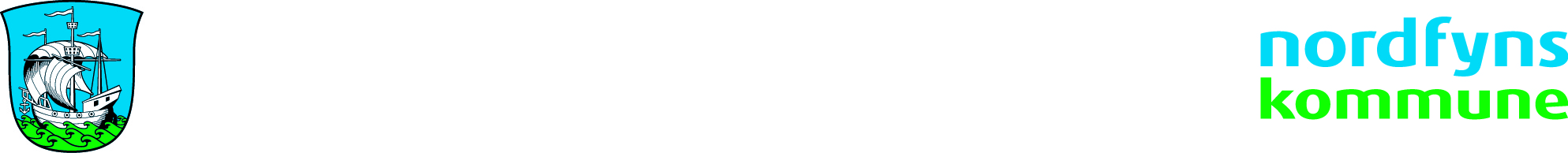 Husk vi har energi til meget mere…vil ikke kun brok på borgermøde.I beregning af børnetal fremover bør indtænkes:Hvor har kommunen planlagt udstykning af byggegrunde? (= børnefamilier + stigende børnetal) Tænk også det ind, når I fremover planlægger, hvor der skal udstykkes + styrkes lokalområder.Tænk ind om NFK planlægger byggeri af seniorhuse + ældreboliger samt disse planlægges.Indtænk at der ifm. tilbud om senior/ældreboliger sker fraflytning fra landområde af ældre + tilflytning af unge børnefamilier til landområdet.Har I kigget på trivselsundersøgelser (både børn-forældre og personale) i diverse institutioner?Forslag om at koordinere masterplaner + visioner for at lave langtidsholdbare løsninger både når det gælder byggemodning/bosætning, lav-energihuse, senior/ældreboliger og plejehjem i NFK.